 Сертификационный мастер-класс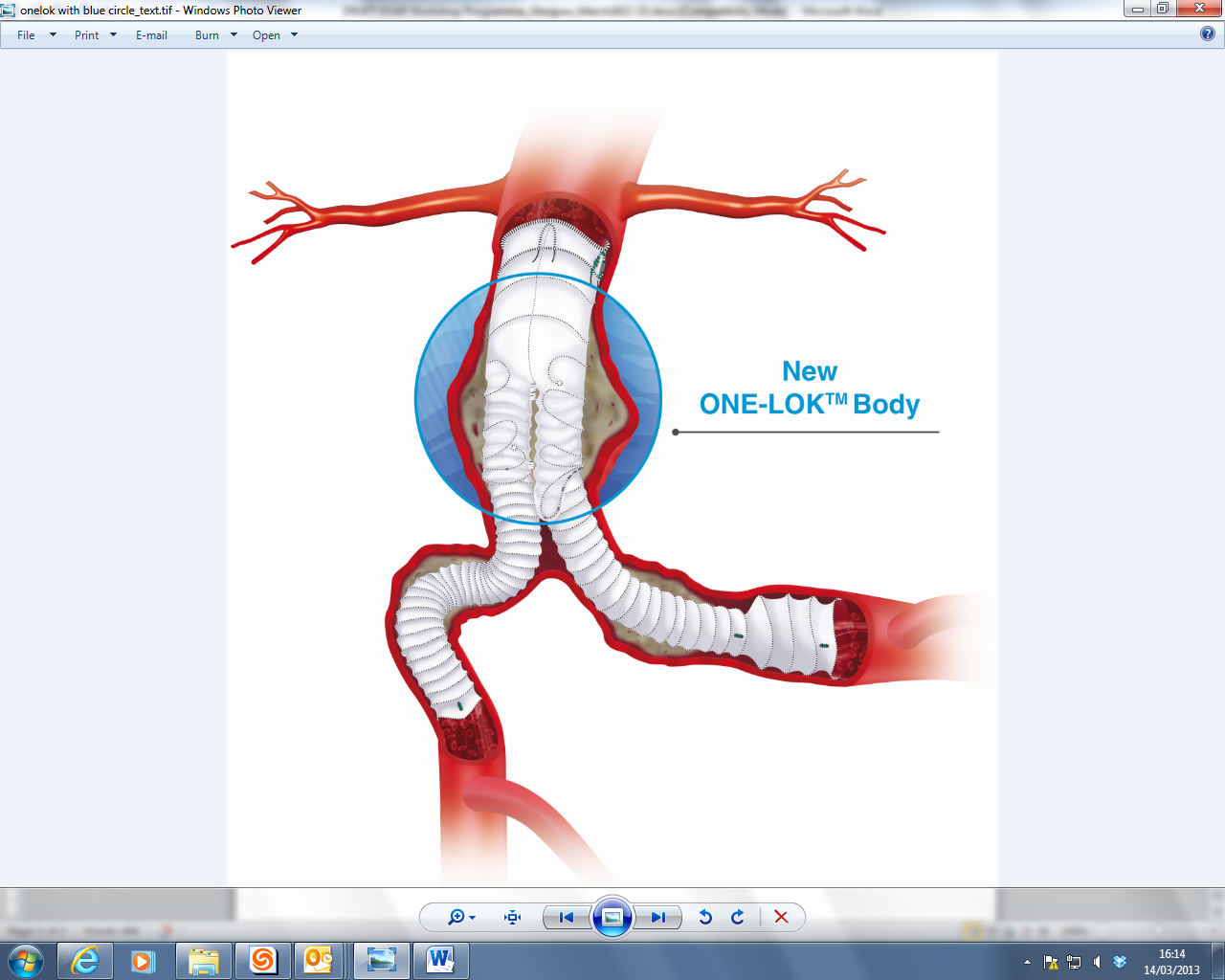 Vascutek Anaconda™ Федеральный научно-клинический центр специализированных 
видов медицинской помощи и медицинских технологий 
ФМБА России ФМБА – 22-23 октябряПредседатель: 	Blake Davies, тренер по продукции Vascutek 
 		и её клиническому применениюЛектор: 	Андрей Валерьевич Чупин, заведующий отделением 
сосудистой хирургии, д.м.н.Лектор:	Наталья Рэсовна Чёрная, рентгеноэндоваскулярный 
хирург НИИ СП им. Склифосовского, проктор компании Vascutek, к.м.н.Тренинг: 	Blake DaviesВедущие: 		Алексей Синьков, клинический специалист по продукции Vascutek ;Игорь Врублевский, менеджер по продукции VascutekПрограмма мастер-класса:Адрес ФНКЦ ФМБА: Ореховый Бульвар, д. 28. м. Красногвардейская, 1-й вагон из центра направо, далее пешком или автобус  № 704 или № 694. остановка “Федеральный Клинический Центр”Конференц-зал на 1 этаже,  учебная комната для практических занятий на 8 этаже.Контакты:	Алексей Синьков 	+7 495 940-65-58 / +7 905 595-83-89		Игорь Врублевский	+7 495 940-65-70 / +7 967 276-99-97Четверг 22 октябряЧетверг 22 октябряЧетверг 22 октября(трансфер гостиница «Милан» - ФНКЦ  в 9.00)(трансфер гостиница «Милан» - ФНКЦ  в 9.00)(трансфер гостиница «Милан» - ФНКЦ  в 9.00)ВремяТемаТемаДокладчикместо9.30-9.45Приветственное словоПриветственное словоР. И. Хабазов, 
(и.о. директора ФНКЦ ФМБА)Blake DaviesЗал  9.45-10.15Обзор системы Anaconda™Обзор системы Anaconda™Blake DaviesЗал10.15-11.15Трансляция из операционнойТрансляция из операционной(Комментарии А.А. Синьков)Зал11.15-11.30ДискуссияДискуссияА.А. СиньковЗал11.30-12.00Кофе-брейкКофе-брейкЗал12.00-12.30Опыт имплантаций в ФНКЦ ФМБАОпыт имплантаций в ФНКЦ ФМБАА.В.  ЧупинЗал12.30-13.00Обзор случаев имплантаций в клиникахОбзор случаев имплантаций в клиникахН.Р. ЧернаяЗал13.00-14.00Поиск пациентов, подбор эндопротеза, оформление случаяПоиск пациентов, подбор эндопротеза, оформление случаяА.А. СиньковУчебная комната14.00-16.30Практическая сессияПрактическая сессияА.А. Синьков, 
И.О. ВрублевскийУчебная комната(трансфер ФНКЦ - гостиница «Милан»  в 17.00)(трансфер ФНКЦ - гостиница «Милан»  в 17.00)(трансфер ФНКЦ - гостиница «Милан»  в 17.00)17.30Торжественный обедТоржественный обедТоржественный обедГостиница «Милан»Пятница 23 октября(трансфер гостиница «Милан» - ФНКЦ  в 9.30)Пятница 23 октября(трансфер гостиница «Милан» - ФНКЦ  в 9.30)Пятница 23 октября(трансфер гостиница «Милан» - ФНКЦ  в 9.30)10.00-11.3010.00-11.30Практическая сессияА.А. Синьков, 
И.О. ВрублевскийУчебная комната11.30-12.0011.30-12.00Кофе-брейкУчебная комната12.00-14.0012.00-14.00Зачетная сессияА.А. Синьков, 
И.О. ВрублевскийУчебная комната14.00-15.0014.00-15.00Обед15.00-17.0015.00-17.00Зачетная сессияBlake Davies,
А.А. Синьков, 
И.О. ВрублевскийУчебная комната